st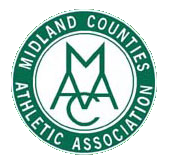 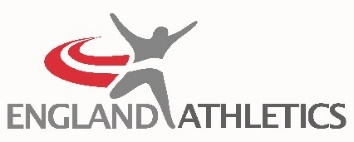 MIDLAND COUNTIES ATHLETIC ASSOCIATION2018 INDOOR MEETINGS				Competitions Held Under UKA/IPC RulesMIDLAND CHAMPIONSHIPS ELIGIBILITY – All Championship competitors must have at least one of the following qualifications The athlete having been born within the Midlands Competition Area  A minimum of 9 months continuous residence in the Competition Area immediately prior to the event to be competed in.     NB University Residence does not count as a Midlands qualification.Birth/Residence qualification is in one of the followingAvon, Herefordshire, Gloucestershire, Leicestershire, Northamptonshire, Nottinghamshire, Shropshire, Staffordshire, Warwickshire, Worcestershire. NB:  England South West (Cornwall, Devon, Dorset, Somerset, Wiltshire) & East Midlands (Derbyshire, Lincolnshire) are recognised for qualification purposes BUT you can compete in only one Area Championship in a calendar year – January to December.ENTRY FEES PER EVENT – ONLINE ENTRIES ARE PREFERREDPaper Entries Available which will incur a £2 Admin Fee1st/2nd/3rdOpen Meetings:  	Senior £9		U20’s £8		 U17/U15/U13’s £7 	Midland Championships:	Senior £11		U20’s £10		 U17/U15           £9Birmingham Games Open: 	Senior £11		U20’s £10		 COACHESON PRODUCTION OF A CURRENT UKA COACHING LICENCE COACHES WILL BE CHARGED A £1 ENTRY FEEONLINE ENTRY PAYMENT MUST BE PAID AT THE TIME OF ENTRY OR ENTRIES MAY BE REFUSED.              NON-PAYMENT BY THE END OF THE CLOSING DATE WILL RESULT IN ENTRIES BEING REMOVEDPAPER ENTRIES MUST BE ACCOMPANIED BY THE RELEVANT FEE – CHEQUES MADE PAYABLE TO MCAA – PLEASE INCLUDE AN EMAIL ADDRESS TO RECEIVE THE CHAMPIONSHIP INFORMATIONONLINE ENTRY FOR ALL EVENTS WILL BE AT http://mcaa.athletics-uk.org/PLEASE NOTE (i) THAT THE ORGANISERS RESERVE THE RIGHT TO REFUSE ENTRIES AND REVISE DATES WHERE NECESSARY AND CLOSE ALL ENTRIES AT ANYTIME ON THE CLOSING DATE                        (ii) ENTRIES MAY BE RESTRICTED DUE TO EXCESSIVE NUMBERS, ENTRIES MAY BE CLOSED BEFORE STATED CLOSING DATE DUE TO EXCESSIVE ENTRIESMIDLAND COUNTIES ATHLETIC ASSOCIATION2018 INDOOR MEETINGS				Competitions Held Under UKA/IPC RulesATHLETICS DIRECT 1st OPEN 6th/7th JANUARY 2018 IPC/UKA Classification Ambulant Only                  T&F:11-13/20/35-38/42-47Saturday 6th January 2018			MEN & WOMENHigh Jump Pool A Starting Height 1.20m, Pool B Starting Height 1.50m, Pool C Starting Height 1.75mPole Vault Pool A Starting Height 2.20m, Pool B Starting Height 3.20mTriple Jump Board A 7/9m, Board B 11m, Board C 13mPlease ensure that you enter the relevant pool/board for your eventSunday 7th January 2018	                              MEN & WOMENATHLETICS DIRECT 2nd OPEN 27th/28th JANUARY 2018IPC/UKA Classification Ambulant Only                  T&F:11-13/20/35-38/42-47Saturday 27th January 2018			MEN & WOMENHigh Jump Pool A Starting Height 1.20m, Pool B Starting Height 1.50m, Pool C Starting Height 1.75mPole Vault Pool A Starting Height 2.20m, Pool B Starting Height 3.20mTriple Jump Board A 7/9m, Board B 11m, Board C 13mPlease ensure that you enter the relevant pool/board for your eventSunday 28th January 2018	                              MEN & WOMENATHLETICS DIRECT MIDLAND CHAMPIONSHIPS 10th FEBRUARY 2018IPC/UKA Classification Ambulant Only                  T&F:11-13/20/35-38/42-47Saturday 10th February 2018High Jump Pool A Starting Height 1.20m, Pool B Starting Height 1.50m, Pool C Starting Height 1.75mPole Vault Pool A Starting Height 2.20m, Pool B Starting Height 3.20mTriple Jump Board A - Boys (U15) 7/9m, Board B - Women (U17, U20, Senior) 9/11m, Board C - Men (U17, U20, Senior) 11/13mPlease ensure that you enter the relevant pool/board for your eventNumber of trials in horizontal jumps and throws will be dependent on size of entryATHLETICS DIRECT MIDLAND CHAMPIONSHIPS 11th FEBRUARY 2018IPC/UKA Classification Ambulant Only                  T&F:11-13/20/35-38/42-47Sunday 11th February 2018			MEN & WOMENAll competitors will be eligible for seeded heats and using times from these to seeded FinalsATHLETICS DIRECT MIDLAND CHAMPIONSHIPS & BIRMINGHAM GAMES OPEN24th FEBRUARY 2018IPC/UKA Classification Ambulant OnlyCircular races for Midland Athletes Only (Championships)High Jump Pool A Starting Height 1.20m, Pool B Starting Height 1.50m, Pool C Starting Height 1.75mPole Vault Pool A Starting Height 2.20m, Pool B Starting Height 3.20mTriple Jump Board A - Boys (U15) 7/9m, Board B - Women (U17, U20, Senior) 9/11m, Board C - Men (U17, U20, Senior) 11/13mPlease ensure that you enter the relevant pool/board for your eventNumber of trials in horizontal jumps and throws will be dependent on size of entrATHLETICS DIRECT 3rd OPEN 17th/18th MARCH 2018IPC/UKA Classification Ambulant Only                  T&F:11-13/20/35-38/42-47Saturday 17th March 2018			MEN & WOMENHigh Jump Pool A Starting Height 1.20m, Pool B Starting Height 1.50m, Pool C Starting Height 1.75mPole Vault Pool A Starting Height 2.20m, Pool B Starting Height 3.20mTriple Jump Board A 7/9m, Board B 11m, Board C 13mPlease ensure that you enter the relevant pool/board for your eventSunday 18th March 2018	                              MEN & WOMENCONDITIONS OF ENTRY TO AREA CHAMPIONSHIPS1	UK ATHLETICS RULESAll events will be subject to UKA Rules for Competition.2	ELIGIBILITYAll events are confined to amateurs who were eitherborn within the Midland Counties Competition AreaORhave lived within the Area boundary for nine months prior to the date of competition. See eligibility note on the first page.3	EVENT RESTRICTIONSThe Committee reserves the right to cancel any event in which the entries are insufficient to justify the holding of a Championship competition. A minimum of three entries will be required. If an event is cancelled and an athlete chooses to move into a higher age group, the athlete will only qualify for an award in the upper age category and any performance will be deemed as appropriate to that age category only.4	UKA RULE 141 S1 APPLIES – athletes may choose to compete in an age group above their own subject to the limitations in rule 141. 5	CLUB MEMBERSHIP AND CLOTHINGAfter one year of competition, an athlete must be a member of a club affiliated directly or indirectly to UK Athletics. All Athletes must be a paid up member of both their Club and the England Athletics licence scheme. Athletes who are club members must wear club vests or alternatively a County, Area or National vest. All athletes are reminded that all clothing must be clean, and so designed and worn as not to be objectionable, even if wet. Crop tops are acceptable as team colours if they are in the same colours as the club vest and as near in design as possible. 6	EQUIPMENTThe organisers will provide implements for the throwing events. Competitors may use their own implements provided that these are booked in a minimum of 90 minutes prior to the scheduled start of the individual event and approved by the Technical Manager. Competitors must supply their own poles in the Pole Vault. Competitors own starting blocks may be used if they conform to regulations and are approved by the Starter's Assistant.7	ENTRIES		We prefer ONLINE entriesIf you make a paper entry we suggest that you obtain proof of posting for your entry, then should your entry get lost in the post we will accept proof of posting and enter you in the meetingThe organisers reserve the right to refuse any entryIn the event of a meeting being cancelled by the organisers (MCAA), due to circumstances beyond our control, then there will be a refund of 80% of entry fees.  The withheld money will be used to offset the costs already incurred.Late entries will not be accepted and the organisers cannot be responsible for items lost or delayed in the post. Athletes (or if under 16, their parent/guardian) should check the details on the entry form before signing it, since errors cannot be corrected after the closing date. 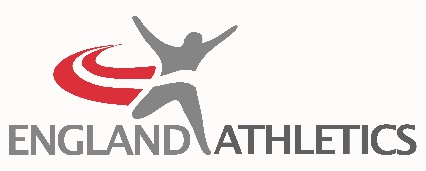 DRUG TESTINGI hereby (i) acknowledge that I am bound by UKA’s Anti-Doping rules, (ii) agree to submit to drugs testing in connection with this event in accordance with UKA’s Anti-Doping rules (which may involve my providing a blood and/or urine sample); and (iii) confirm that I am either aged 18 years or older or that the person(s) having parental responsibility for me consent to the above testing. To check the status of registered medicines please visit www.globaldro.com. For information on testing procedures please visit www.100percentme.co.uk. The UKA Anti-Doping Rules are available at www.uka.org.uk.  For general anti-doping queries please contact antidoping@uka.org.uk. There will be a tick box on the competition form that will have to be ticked to ensure that you have read the drug testing information.2018 MIDLAND COUNTIES INDOOR COMMON ENTRY FORMPLEASE CIRCLE WHICH MEETING YOU ARE ENTERING (1ST Open)   (2ND Open)   (Midland Champs)   (3RD Open)Surname............................................................................... First Names....................................................(Women recently married please give previous surname as well) Address...............................................................................................................................................................................................................................................................................	Post Code................................EA Reg No..................................	…………  Club.............................................................................................Tel No Evening…………………………………………    Mobile………………………………………………….E-mail.................................................................................   Tel No Daytime………………………………….Age Group for which you are entering: (please tick)Senior Men	(   )	Senior Women       (   )	U20 Men	(   )	U20 Women	(   )U17 Men	(   )	U17 Women	(   )	U15 Boys	(   )	U15 Girls	(   )U13 Boys	(   )	U13 Girls 	(   )	IPC Classification (   )Date of Birth.................................  	(U20’s only - age on 31.08.2018)……….....................Place of Birth....................................................................… (Midland Championships only)Drug statement read     (   )	I wish to enter the following events:			2017 Best	POOL    Fee                               Admin      £2.00             TotalCheque/ PO value ..................     enclosed, payable to MCAAI declare that I am eligible to compete under UKA Rules and that I am eligible to compete in the Midland Counties Athletics Championship on the grounds of - *Birth / *Residence (*delete whichever does not apply) I am aware that drug testing may take place and that Club (or representative) vests must be worn.Signed................................................................................... (If Under 16 to be signed by a Parent or Guardian)Please return completed forms to: Midland Counties Athletic Association, Alexander Stadium, Walsall Road, Perry Barr, Birmingham B42 2LR	F.A.O. Val DayPLEASE ENSURE THAT THERE IS AN EMAIL ADDRESS ON YOUR PAPER ENTRY TO ENSURE YOU RECIEVETHE PAPERWORK.ONLINE ENTRY FOR ALL EVENTS WILL BE AVAILABLE AND THE LINK WILL BEhttp://mcaa.athletics-uk.org/UKA RULE 141 S1 APPLIES – athletes may chose to compete in an age group above their own subject to the                                   limitations in rule 141.Senior/U20/U17/U15/U13Long Jump & High JumpNumber of Horizontal jumps dependent on entriesSenior/U20/U17/U15Pole Vault & Triple JumpNumber of Horizontal jumps dependent on entriesSenior/U20/U17/U15Javelin & HammerNumber of throws dependent on entriesSenior/U20/U17/U15/U1360m & 60m Hurdles2 races per event per 1 paymentSenior/U20/U17/U15/U13ShotNumber of throws dependent on entriesSenior/U20/U17/U15Discus  Number of throws dependent on entriesSenior/U20/U17/U15/U13Long Jump & High JumpNumber of Horizontal jumps dependent on entriesSenior/U20/U17/U15Pole Vault & Triple JumpNumber of Horizontal  jumps dependent on entriesSenior/U20/U17/U15Javelin & HammerNumber of throws dependent on entriesSenior/U20/U17/U15/U1360m & 60m Hurdles2 races per event per 1 paymentSenior/U20/U17/U15/U13ShotNumber of throws dependent on entriesSenior/U20/U17/U15Discus  Number of throws dependent on entriesSenior Men & WomenLJ, HJ, PV, TJU20 Men & WomenLJ, HJ, PV, TJU17 Men & WomenLJ, HJ, PV, TJU15 Boys & GirlsLJ, HJ, PV, TJ (U15 Boys)Senior/U20 Men & Women60mH, 60m (Heats / Seeded Finals)U17  Men & Women60mH, 60m (Heats / Seeded Finals)U15 Boys & Girls60mH, 60m (Heats / Seeded Finals)Senior, U20, U17 Men & Women, U15 Boys & Girls200m, 300/400m, 800m, 1500m (Midland Athletes ONLY)Heats & Finals – Format dependent upon number of entriesSenior Men & Women OPEN EVENT60mHeats & Finals – Format dependent upon number of entriesSenior, U20, U17 Men & Women U15 Boys & GirlsOPEN EVENTSLJ, HJ, PV, TJ (U15 Boys)Number of Trials for horizontal jumps dependent on entries3k WalkSubject to entriesSubject to entriesSenior/U20/U17/U15/U13Long Jump & High JumpNumber of Horizontal jumps dependent on entriesSenior/U20/U17/U15Pole Vault & Triple JumpNumber of Horizontal jumps dependent on entriesSenior/U20/U17/U15/U13ShotNumber of throws dependent on entriesSenior/U20/U17/U15DiscusNumber of throws dependent on entriesSenior/U20/U17/U15/U1360m & 100m60m Hurdles1 race at each distance per paymentU13 GirlsU13 Boys/U15 GirlsU15 Boys/U17 WomenU17 Men/U20 Women/Senior WomanU20 Men/Senior Men70m Hurdles75m Hurdles80m Hurdles100m Hurdles110m Hurdles1 race at each distance per paymentSenior/U20/U17/U15Javelin & HammerNumber of throws dependent on entries